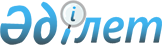 Об организации общественных работ в Целиноградском районе на 2012 годПостановление акимата Целиноградского района Акмолинской области от 11 января 2012 года № А-1/10. Зарегистрировано Управлением юстиции Целиноградского района Акмолинской области 3 февраля 2012 года № 1-17-166

      В соответствии с Законом Республики Казахстан от 23 января 2001 года «О местном государственном управлении и самоуправлении в Республике Казахстан», статьей 20 Закона Республики Казахстан от 23 января 2001 года «О занятости населения», пунктами 7, 8 Правил организации и финансирования общественных работ, утвержденными постановлением Правительства Республики Казахстан от 19 июня 2001 года № 836, акимат района ПОСТАНОВЛЯЕТ:



      1. Организовать общественные работы в Целиноградском районе на 2012 год.



      2. Утвердить прилагаемый перечень организаций, в которых будут проводиться общественные работы, виды, объемы и конкретные условия общественных работ, размеры оплаты труда участников и источники их финансирования, определить спрос и предложения на общественные работы по Целиноградскому району на 2012 год.



      3. Контроль за исполнением настоящего постановления возложить на заместителя акима Целиноградского района Жанбаева Б.А.



      4. Настоящее постановление вступает в силу со дня государственной регистрации в Департаменте юстиции Акмолинской области и вводится в действие со дня официального опубликования.      Аким Целиноградского района                М.Жунусов

Утвержден       

постановлением акимата

Целиноградского района

от 11 января 2012 года

№ А-1/10        Перечень

организаций, в которых будут проводиться общественные

работы, виды, объемы и конкретные условия общественных

работ, размеры оплаты труда участников и источники

их финансирования, спрос и предложения на общественные

работы по Целиноградскому району на 2012 годпродолжение таблицы
					© 2012. РГП на ПХВ «Институт законодательства и правовой информации Республики Казахстан» Министерства юстиции Республики Казахстан
				№Наименование организацииВиды общественных работОбъем работ1Государственное учреждение «Аппарат акима аульного округа Акмол Целиноградского района»1. Оказание помощи в оформлении социальных карт14400

документов1Государственное учреждение «Аппарат акима аульного округа Акмол Целиноградского района»2. Подворный обход населения12000

дворов1Государственное учреждение «Аппарат акима аульного округа Акмол Целиноградского района»3. Оказание помощи в проведении работы по благоустройству и очистки территории, озеленении округа480000

квадратных метров2Государственное учреждение «Аппарат акима Воздвиженского сельского округа»1. Подворный обход населения2400

дворов2Государственное учреждение «Аппарат акима Воздвиженского сельского округа»2. Оказание помощи в проведении работы по благоустройству и очистки территории, озеленении округа168000

квадратных метров3Государственное учреждение «Аппарат акима Красноярского сельского округа»1. Подворный обход населения2400

дворов3Государственное учреждение «Аппарат акима Красноярского сельского округа»2. Оказание помощи в проведении работы по благоустройству и очистки территории, озеленении округа144000

квадратных метров4Государственное учреждение «Аппарат акима Кояндинского сельского округа

Целиноградского района»1. Подворный обход населения2400 дворов4Государственное учреждение «Аппарат акима Кояндинского сельского округа

Целиноградского района»2. Оказание помощи в проведении работы по благоустройству и очистки территории, озеленении округа168000

квадратных метров5Государственное учреждение «Аппарат акима Маншукского сельского округа»1. Подворный обход населения1200 дворов5Государственное учреждение «Аппарат акима Маншукского сельского округа»2. Оказание помощи в проведении работы по благоустройству и очистки территории, озеленении округа120000

квадратных метров6Государственное учреждение «Аппарат акима аульного округа Тасты Целиноградского округа»1. Подворный обход населения1200 дворов6Государственное учреждение «Аппарат акима аульного округа Тасты Целиноградского округа»2. Оказание помощи в проведении работы по благоустройству и очистки территории, озеленении округа120000

квадратных метров7Государственное учреждение «Аппарат акима Новоишимского сельского округа»1. Подворный обход населения2400 дворов7Государственное учреждение «Аппарат акима Новоишимского сельского округа»2. Оказание помощи в проведении работы по благоустройству и очистки территории, озеленении округа192000

квадратных метров8Государственное учреждение «Аппарат акима Талапкерского сельского округа»1. Подворный обход населения2400 дворов8Государственное учреждение «Аппарат акима Талапкерского сельского округа»2. Оказание помощи в проведении работы по благоустройству и очистки территории, озеленении округа192000

квадратных метров9Государственное учреждение «Аппарат акима Приреченского сельского округа»1. Подворный обход населения2400 дворов9Государственное учреждение «Аппарат акима Приреченского сельского округа»2. Оказание помощи в проведении работы по благоустройству и очистки территории, озеленении округа144000

квадратных метров10Государственное учреждение «Аппарат акима Шалкарского аульного округа Целиноградского района»1. Подворный обход населения1200 дворов10Государственное учреждение «Аппарат акима Шалкарского аульного округа Целиноградского района»2. Оказание помощи в проведении работы по благоустройству и очистки территории, озеленении округа120000

квадратных метров11Государственное учреждение «Караоткельского сельского округа Целиноградского района»1. Подворный обход населения1200 дворов11Государственное учреждение «Караоткельского сельского округа Целиноградского района»2. Оказание помощи в проведении работы по благоустройству и очистки территории, озеленении округа192000

квадратных метров12Государственное учреждение «Аппарат акима сельского округа Кабанбай батыра»1. Подворный обход населения1200 дворов12Государственное учреждение «Аппарат акима сельского округа Кабанбай батыра»2. Оказание помощи в проведении работы по благоустройству и очистки территории, озеленении округа192000

квадратных метров13Государственное учреждение «Аппарат акима аульного округа Родина Целиноградского района»1. Подворный обход населения1200 дворов13Государственное учреждение «Аппарат акима аульного округа Родина Целиноградского района»2. Оказание помощи в проведении работы по благоустройству и очистки территории, озеленении округа168000

квадратных метров14Государственное учреждение «Аппарат акима Косшынского аульного округа Целиноградского района»1. Подворный обход населения2400 дворов14Государственное учреждение «Аппарат акима Косшынского аульного округа Целиноградского района»2. Оказание помощи в проведении работы по благоустройству и очистки территории, озеленении округа192000

квадратных метров15Государственное учреждение «Аппарат акима Максимовского сельского округа»1. Оказание помощи в оформлении социальных карт1440

документов15Государственное учреждение «Аппарат акима Максимовского сельского округа»2. Подворный обход населения1200 дворов15Государственное учреждение «Аппарат акима Максимовского сельского округа»3. Оказание помощи в проведении работы по благоустройству и очистки территории, озеленении округа144000

квадратных метров16Государственное учреждение «Аппарат акима Софиевского сельского округа»1. Подворный обход населения1200 дворов16Государственное учреждение «Аппарат акима Софиевского сельского округа»2. Оказание помощи в проведении работы по благоустройству и очистки территории, озеленении округа144000

квадратных метров17Государственное учреждение «Аппарат акима Оразакского сельского округа»1. Подворный обход населения1200 дворов17Государственное учреждение «Аппарат акима Оразакского сельского округа»2. Оказание помощи в проведении работы по благоустройству и очистки территории, озеленении округа168000

квадратных метров18Государственное учреждение «Аппарат акима аульного округа Рахымжана Кошкарбаева Целиноградского района»1. Подворный обход населения1200 дворов18Государственное учреждение «Аппарат акима аульного округа Рахымжана Кошкарбаева Целиноградского района»2. Оказание помощи в проведении работы по благоустройству и очистки территории, озеленении округа120000

квадратных метровСпросПредложениеУсловия общественных работРазмеры оплаты труда участниковИсточник финансирования1010согласно договору, заключенному в соответствии с действующим трудовым законодательствомминимальная заработная платаместный бюджет1010согласно договору, заключенному в соответствии с действующим трудовым законодательствомминимальная заработная платаместный бюджет2020согласно договору, заключенному в соответствии с действующим трудовым законодательствомминимальная заработная платаместный бюджет22согласно договору, заключенному в соответствии с действующим трудовым законодательствомминимальная заработная платаместный бюджет77согласно договору, заключенному в соответствии с действующим трудовым законодательствомминимальная заработная платаместный бюджет22согласно договору, заключенному в соответствии с действующим трудовым законодательствомминимальная заработная платаместный бюджет66согласно договору, заключенному в соответствии с действующим трудовым законодательствомминимальная заработная платаместный бюджет22согласно договору, заключенному в соответствии с действующим трудовым законодательствомминимальная заработная платаместный бюджет77согласно договору, заключенному в соответствии с действующим трудовым законодательствомминимальная заработная платаместный бюджет11согласно договору, заключенному в соответствии с действующим трудовым законодательствомминимальная заработная платаместный бюджет55согласно договору, заключенному в соответствии с действующим трудовым законодательствомминимальная заработная платаместный бюджет11согласно договору, заключенному в соответствии с действующим трудовым законодательствомминимальная заработная платаместный бюджет55согласно договору, заключенному в соответствии с действующим трудовым законодательствомминимальная заработная платаместный бюджет22согласно договору, заключенному в соответствии с действующим трудовым законодательствомминимальная заработная платаместный бюджет88согласно договору, заключенному в соответствии с действующим трудовым законодательствомминимальная заработная платаместный бюджет22согласно договору, заключенному в соответствии с действующим трудовым законодательствомминимальная заработная платаместный бюджет88согласно договору, заключенному в соответствии с действующим трудовым законодательствомминимальная заработная платаместный бюджет22согласно договору, заключенному в соответствии с действующим трудовым законодательствомминимальная заработная платаместный бюджет66согласно договору, заключенному в соответствии с действующим трудовым законодательствомминимальная заработная платаместный бюджет11согласно договору, заключенному в соответствии с действующим трудовым законодательствомминимальная заработная платаместный бюджет55согласно договору, заключенному в соответствии с действующим трудовым законодательствомминимальная заработная платаместный бюджет22согласно договору, заключенному в соответствии с действующим трудовым законодательствомминимальная заработная платаместный бюджет88согласно договору, заключенному в соответствии с действующим трудовым законодательствомминимальная заработная платаместный бюджет11согласно договору, заключенному в соответствии с действующим трудовым законодательствомминимальная заработная платаместный бюджет88согласно договору, заключенному в соответствии с действующим трудовым законодательствомминимальная заработная платаместный бюджет11согласно договору, заключенному в соответствии с действующим трудовым законодательствомминимальная заработная платаместный бюджет77согласно договору, заключенному в соответствии с действующим трудовым законодательствомминимальная заработная платаместный бюджет22согласно договору, заключенному в соответствии с действующим трудовым законодательствомминимальная заработная платаместный бюджет88согласно договору, заключенному в соответствии с действующим трудовым законодательствомминимальная заработная платаместный бюджет11согласно договору, заключенному в соответствии с действующим трудовым законодательствомминимальная заработная платаместный бюджет11согласно договору, заключенному в соответствии с действующим трудовым законодательствомминимальная заработная платаместный бюджет66согласно договору, заключенному в соответствии с действующим трудовым законодательствомминимальная заработная платаместный бюджет11согласно договору, заключенному в соответствии с действующим трудовым законодательствомминимальная заработная платаместный бюджет66согласно договору, заключенному в соответствии с действующим трудовым законодательствомминимальная заработная платаместный бюджет11согласно договору, заключенному в соответствии с действующим трудовым законодательствомминимальная заработная платаместный бюджет77согласно договору, заключенному в соответствии с действующим трудовым законодательствомминимальная заработная платаместный бюджет11согласно договору, заключенному в соответствии с действующим трудовым законодательствомминимальная заработная платаместный бюджет55согласно договору, заключенному в соответствии с действующим трудовым законодательствомминимальная заработная платаместный бюджет